    Eskişehir Sağlık Yüksekokulu Ebelik Bölümü, Ders Bilgi Formu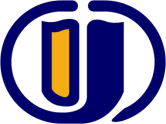 Tarih     :08.12.2011                                                                                                              İmza							     Eskişehir School of Health Midwifery Department, Information Form of Course Date       :08.12.2012                                                                                                     Signature 								 DÖNEM GüzDERSİN ADIMesleki İngilizce IKODU   291315104KOORDİNATÖRProf.Dr. İnci TÜRK TOĞRULDERSİ VERENLERProf.Dr. İnci TÜRK TOĞRULYARIYILHAFTALIK DERS SAATİHAFTALIK DERS SAATİHAFTALIK DERS SAATİHAFTALIK DERS SAATİYARIYILTeorikUygulamaLaboratuarLaboratuarKredisiAKTSTÜRÜTÜRÜDİLİ7 2- - -  0 2ZORUNLU (X)  SEÇMELİ (   )ZORUNLU (X)  SEÇMELİ (   )TürkçeDEĞERLENDİRME SİSTEMİDEĞERLENDİRME SİSTEMİDEĞERLENDİRME SİSTEMİDEĞERLENDİRME SİSTEMİDEĞERLENDİRME SİSTEMİDEĞERLENDİRME SİSTEMİDEĞERLENDİRME SİSTEMİDEĞERLENDİRME SİSTEMİDEĞERLENDİRME SİSTEMİDEĞERLENDİRME SİSTEMİYARIYIL İÇİ ÇALIŞMALARYARIYIL İÇİ ÇALIŞMALARYARIYIL İÇİ ÇALIŞMALARYARIYIL İÇİ ÇALIŞMALARFaaliyet türüFaaliyet türüFaaliyet türüFaaliyet türüSayı%YARIYIL İÇİ ÇALIŞMALARYARIYIL İÇİ ÇALIŞMALARYARIYIL İÇİ ÇALIŞMALARYARIYIL İÇİ ÇALIŞMALARI. Ara SınavI. Ara SınavI. Ara SınavI. Ara Sınav140YARIYIL İÇİ ÇALIŞMALARYARIYIL İÇİ ÇALIŞMALARYARIYIL İÇİ ÇALIŞMALARYARIYIL İÇİ ÇALIŞMALARII. Ara SınavII. Ara SınavII. Ara SınavII. Ara SınavYARIYIL İÇİ ÇALIŞMALARYARIYIL İÇİ ÇALIŞMALARYARIYIL İÇİ ÇALIŞMALARYARIYIL İÇİ ÇALIŞMALARUygulamaUygulamaUygulamaUygulamaYARIYIL İÇİ ÇALIŞMALARYARIYIL İÇİ ÇALIŞMALARYARIYIL İÇİ ÇALIŞMALARYARIYIL İÇİ ÇALIŞMALARÖdevÖdevÖdevÖdevYARIYIL İÇİ ÇALIŞMALARYARIYIL İÇİ ÇALIŞMALARYARIYIL İÇİ ÇALIŞMALARYARIYIL İÇİ ÇALIŞMALARSunum/SeminerSunum/SeminerSunum/SeminerSunum/SeminerYARIYIL İÇİ ÇALIŞMALARYARIYIL İÇİ ÇALIŞMALARYARIYIL İÇİ ÇALIŞMALARYARIYIL İÇİ ÇALIŞMALARYarıyıl Sonu SınavıYarıyıl Sonu SınavıYarıyıl Sonu SınavıYarıyıl Sonu Sınavı160YARIYIL İÇİ ÇALIŞMALARYARIYIL İÇİ ÇALIŞMALARYARIYIL İÇİ ÇALIŞMALARYARIYIL İÇİ ÇALIŞMALARTOPLAMTOPLAMTOPLAMTOPLAM2100ÖNKOŞULLARÖNKOŞULLARÖNKOŞULLARÖNKOŞULLAR------İÇERİĞİİÇERİĞİİÇERİĞİİÇERİĞİ İngilizceye temel giriş konuları (artikıllar, tekil-çoğul, sayılabilir-sayılamaz) olmak fiili, İngilizcede Zamanlar, Pasif Yapı, Modallar , gerund-infinitif, Ettirgen yapı (Causative ) , Have’in çeşitli kullanımları, Geçişli geçişsiz fiiller (transitive versus inransitive), Zamirler (pronouns), dönüşlü zamirler (reflexive pronouns), Konumsal kavramlar,   transitive versus intranitive), Medikal deyimler, Hastane diyalogları. İngilizceye temel giriş konuları (artikıllar, tekil-çoğul, sayılabilir-sayılamaz) olmak fiili, İngilizcede Zamanlar, Pasif Yapı, Modallar , gerund-infinitif, Ettirgen yapı (Causative ) , Have’in çeşitli kullanımları, Geçişli geçişsiz fiiller (transitive versus inransitive), Zamirler (pronouns), dönüşlü zamirler (reflexive pronouns), Konumsal kavramlar,   transitive versus intranitive), Medikal deyimler, Hastane diyalogları. İngilizceye temel giriş konuları (artikıllar, tekil-çoğul, sayılabilir-sayılamaz) olmak fiili, İngilizcede Zamanlar, Pasif Yapı, Modallar , gerund-infinitif, Ettirgen yapı (Causative ) , Have’in çeşitli kullanımları, Geçişli geçişsiz fiiller (transitive versus inransitive), Zamirler (pronouns), dönüşlü zamirler (reflexive pronouns), Konumsal kavramlar,   transitive versus intranitive), Medikal deyimler, Hastane diyalogları. İngilizceye temel giriş konuları (artikıllar, tekil-çoğul, sayılabilir-sayılamaz) olmak fiili, İngilizcede Zamanlar, Pasif Yapı, Modallar , gerund-infinitif, Ettirgen yapı (Causative ) , Have’in çeşitli kullanımları, Geçişli geçişsiz fiiller (transitive versus inransitive), Zamirler (pronouns), dönüşlü zamirler (reflexive pronouns), Konumsal kavramlar,   transitive versus intranitive), Medikal deyimler, Hastane diyalogları. İngilizceye temel giriş konuları (artikıllar, tekil-çoğul, sayılabilir-sayılamaz) olmak fiili, İngilizcede Zamanlar, Pasif Yapı, Modallar , gerund-infinitif, Ettirgen yapı (Causative ) , Have’in çeşitli kullanımları, Geçişli geçişsiz fiiller (transitive versus inransitive), Zamirler (pronouns), dönüşlü zamirler (reflexive pronouns), Konumsal kavramlar,   transitive versus intranitive), Medikal deyimler, Hastane diyalogları. İngilizceye temel giriş konuları (artikıllar, tekil-çoğul, sayılabilir-sayılamaz) olmak fiili, İngilizcede Zamanlar, Pasif Yapı, Modallar , gerund-infinitif, Ettirgen yapı (Causative ) , Have’in çeşitli kullanımları, Geçişli geçişsiz fiiller (transitive versus inransitive), Zamirler (pronouns), dönüşlü zamirler (reflexive pronouns), Konumsal kavramlar,   transitive versus intranitive), Medikal deyimler, Hastane diyalogları.AMAÇLARIAMAÇLARIAMAÇLARIAMAÇLARIHemşirelik bölümü öğrencilerinin, İngilizce çeviri tekniklerini geliştirerek, mesleğe yönelik terimleri öğrenebilme, okuduğunu anlayabilme ve alanı ile ilgili metinleri tercüme edebilme becerisini kazanmaktır. Hemşirelik bölümü öğrencilerinin, İngilizce çeviri tekniklerini geliştirerek, mesleğe yönelik terimleri öğrenebilme, okuduğunu anlayabilme ve alanı ile ilgili metinleri tercüme edebilme becerisini kazanmaktır. Hemşirelik bölümü öğrencilerinin, İngilizce çeviri tekniklerini geliştirerek, mesleğe yönelik terimleri öğrenebilme, okuduğunu anlayabilme ve alanı ile ilgili metinleri tercüme edebilme becerisini kazanmaktır. Hemşirelik bölümü öğrencilerinin, İngilizce çeviri tekniklerini geliştirerek, mesleğe yönelik terimleri öğrenebilme, okuduğunu anlayabilme ve alanı ile ilgili metinleri tercüme edebilme becerisini kazanmaktır. Hemşirelik bölümü öğrencilerinin, İngilizce çeviri tekniklerini geliştirerek, mesleğe yönelik terimleri öğrenebilme, okuduğunu anlayabilme ve alanı ile ilgili metinleri tercüme edebilme becerisini kazanmaktır. Hemşirelik bölümü öğrencilerinin, İngilizce çeviri tekniklerini geliştirerek, mesleğe yönelik terimleri öğrenebilme, okuduğunu anlayabilme ve alanı ile ilgili metinleri tercüme edebilme becerisini kazanmaktır. ÖĞRENİM ÇIKTILARIÖĞRENİM ÇIKTILARIÖĞRENİM ÇIKTILARIÖĞRENİM ÇIKTILARITemel İngilizce bilgisini tekrar ederek ve temel çeviri tekniklerini kullanarak dalı ile ilgili basitten karmaşık cümleye doğru tercüme becerisini geliştirebilme becerisi kazanırlar.  Hastane ortamında gerçekleşebilecek hasta-hekim-ebe-hemşire konuşmaları hakkında gerekli bilgiye sahip olurlar.Tıbbi deyimler (medical idioms) konusunda bilgi sahibi olurlar.Temel İngilizce bilgisini tekrar ederek ve temel çeviri tekniklerini kullanarak dalı ile ilgili basitten karmaşık cümleye doğru tercüme becerisini geliştirebilme becerisi kazanırlar.  Hastane ortamında gerçekleşebilecek hasta-hekim-ebe-hemşire konuşmaları hakkında gerekli bilgiye sahip olurlar.Tıbbi deyimler (medical idioms) konusunda bilgi sahibi olurlar.Temel İngilizce bilgisini tekrar ederek ve temel çeviri tekniklerini kullanarak dalı ile ilgili basitten karmaşık cümleye doğru tercüme becerisini geliştirebilme becerisi kazanırlar.  Hastane ortamında gerçekleşebilecek hasta-hekim-ebe-hemşire konuşmaları hakkında gerekli bilgiye sahip olurlar.Tıbbi deyimler (medical idioms) konusunda bilgi sahibi olurlar.Temel İngilizce bilgisini tekrar ederek ve temel çeviri tekniklerini kullanarak dalı ile ilgili basitten karmaşık cümleye doğru tercüme becerisini geliştirebilme becerisi kazanırlar.  Hastane ortamında gerçekleşebilecek hasta-hekim-ebe-hemşire konuşmaları hakkında gerekli bilgiye sahip olurlar.Tıbbi deyimler (medical idioms) konusunda bilgi sahibi olurlar.Temel İngilizce bilgisini tekrar ederek ve temel çeviri tekniklerini kullanarak dalı ile ilgili basitten karmaşık cümleye doğru tercüme becerisini geliştirebilme becerisi kazanırlar.  Hastane ortamında gerçekleşebilecek hasta-hekim-ebe-hemşire konuşmaları hakkında gerekli bilgiye sahip olurlar.Tıbbi deyimler (medical idioms) konusunda bilgi sahibi olurlar.Temel İngilizce bilgisini tekrar ederek ve temel çeviri tekniklerini kullanarak dalı ile ilgili basitten karmaşık cümleye doğru tercüme becerisini geliştirebilme becerisi kazanırlar.  Hastane ortamında gerçekleşebilecek hasta-hekim-ebe-hemşire konuşmaları hakkında gerekli bilgiye sahip olurlar.Tıbbi deyimler (medical idioms) konusunda bilgi sahibi olurlar.KAYNAKLARKAYNAKLARKAYNAKLARKAYNAKLARMehmet Turçin, Tıbbi İngilizce, Nobel Tıp Kitapları, 7. baskı,1998.Nurten Özdağ, Sağlık yüksekokulu ve sağlık personeli için Mesleki İngilizce, Kök yayıncılık, 1. Baskı, 2006.Çeşitli internet kaynakları-metinler-diyaloglar vb.Mehmet Turçin, Tıbbi İngilizce, Nobel Tıp Kitapları, 7. baskı,1998.Nurten Özdağ, Sağlık yüksekokulu ve sağlık personeli için Mesleki İngilizce, Kök yayıncılık, 1. Baskı, 2006.Çeşitli internet kaynakları-metinler-diyaloglar vb.Mehmet Turçin, Tıbbi İngilizce, Nobel Tıp Kitapları, 7. baskı,1998.Nurten Özdağ, Sağlık yüksekokulu ve sağlık personeli için Mesleki İngilizce, Kök yayıncılık, 1. Baskı, 2006.Çeşitli internet kaynakları-metinler-diyaloglar vb.Mehmet Turçin, Tıbbi İngilizce, Nobel Tıp Kitapları, 7. baskı,1998.Nurten Özdağ, Sağlık yüksekokulu ve sağlık personeli için Mesleki İngilizce, Kök yayıncılık, 1. Baskı, 2006.Çeşitli internet kaynakları-metinler-diyaloglar vb.Mehmet Turçin, Tıbbi İngilizce, Nobel Tıp Kitapları, 7. baskı,1998.Nurten Özdağ, Sağlık yüksekokulu ve sağlık personeli için Mesleki İngilizce, Kök yayıncılık, 1. Baskı, 2006.Çeşitli internet kaynakları-metinler-diyaloglar vb.Mehmet Turçin, Tıbbi İngilizce, Nobel Tıp Kitapları, 7. baskı,1998.Nurten Özdağ, Sağlık yüksekokulu ve sağlık personeli için Mesleki İngilizce, Kök yayıncılık, 1. Baskı, 2006.Çeşitli internet kaynakları-metinler-diyaloglar vb.ÖĞRETİM YÖNTEMLERİÖĞRETİM YÖNTEMLERİÖĞRETİM YÖNTEMLERİÖĞRETİM YÖNTEMLERİDers Anlatma, örnek cümlelerin tercümesinde birebir öğrenci katılımı ile aktif ders işleme yöntemi kullanılmaktadır. Ders Anlatma, örnek cümlelerin tercümesinde birebir öğrenci katılımı ile aktif ders işleme yöntemi kullanılmaktadır. Ders Anlatma, örnek cümlelerin tercümesinde birebir öğrenci katılımı ile aktif ders işleme yöntemi kullanılmaktadır. Ders Anlatma, örnek cümlelerin tercümesinde birebir öğrenci katılımı ile aktif ders işleme yöntemi kullanılmaktadır. Ders Anlatma, örnek cümlelerin tercümesinde birebir öğrenci katılımı ile aktif ders işleme yöntemi kullanılmaktadır. Ders Anlatma, örnek cümlelerin tercümesinde birebir öğrenci katılımı ile aktif ders işleme yöntemi kullanılmaktadır. DERS AKIŞIDERS AKIŞIHAFTAKONULAR1İngilizceye temel giriş konuları (artikıllar, tekil-çoğul, sayılabilir-sayılamaz) olmak fiili,2İngilizcede zamanlar ve kullanım alanları3Tüm zamanlar ile ilgili tıbbi cümle çevirileri4Tüm zamanları pasif cümle düzenine çevriliş teknikleri, Pasif formda yazılmış tıbbi cümle tercümeleri5Modallar, present, perfect, present cont. ve perfect cont yapıları6Modallar kullanılarak oluşturulmuş tıbbi cümlelerin tercümesi7Ara Sınav8gerund-infinitif, 9Ettirgen yapı, Have’in çeşitli kullanımları10Geçişli geçişsiz fiiller 11Zamirler, dönüşlü zamirler 12Konumsal kavramlar13medikal deyimler14Hastane diyaloglarıNOPROGRAM ÇIKTILARINA KATKISI3211Hemşirelik/Ebelik/Sağlık Kurumları Yöneticiliği Eğitiminde Temel Kavramları Tanıma Becerisix2Temel Kavramları Merkeze Alarak Etik Problemlere Yaklaşma Becerisix3Hemşirelik/Ebelik/Sağlık Kurumları Yöneticiliği ve Sağlık Bilimlerine İlişkin Bilgi sahibi olma ve Edindiği Bilgileri uygulama Becerisi x4Disiplinler-arası Takım Çalışması Yapabilme Becerisix5Hemşirelik/Ebelik/Sağlık Kurumları Yöneticiliği Eğitiminde, Tıbbi Problemleri Tanıma, Formülize Etme ve Çözme Becerisix6Etkin Yazılı ve Sözlü İletişim/Sunum Becerisix7Mesleki ve Etik Sorumluluğu Anlama ve Uygulama Becerisix8Yaşam Boyu Öğrenimin Önemini Kavrama ve Uygulama Becerisix1:Hiç Katkısı Yok. 2:Kısmen Katkısı Var. 3:Tam Katkısı Var.1:Hiç Katkısı Yok. 2:Kısmen Katkısı Var. 3:Tam Katkısı Var.1:Hiç Katkısı Yok. 2:Kısmen Katkısı Var. 3:Tam Katkısı Var.1:Hiç Katkısı Yok. 2:Kısmen Katkısı Var. 3:Tam Katkısı Var.1:Hiç Katkısı Yok. 2:Kısmen Katkısı Var. 3:Tam Katkısı Var.TERMAutumnCOURSE TITLEVocational English ICODE 291315104COORDINATORProf.Dr. İnci TÜRK TOĞRULINSTRUCTORSProf.Dr. İnci TÜRK TOĞRULSEMESTERHOURS PER WEEK HOURS PER WEEK HOURS PER WEEK HOURS PER WEEK SEMESTERTheoryPracticeLaboratoryLaboratoryCreditAKTSTYPETYPELANGUAGE2011-2012 2  - - - 0 2COMPULSORY (X)  ELECTIVE(   )COMPULSORY (X)  ELECTIVE(   )TURKİSHASSESMENT SYSTEMASSESMENT SYSTEMASSESMENT SYSTEMASSESMENT SYSTEMASSESMENT SYSTEMASSESMENT SYSTEMASSESMENT SYSTEMASSESMENT SYSTEMASSESMENT SYSTEMASSESMENT SYSTEMIN-TERM STUDIESIN-TERM STUDIESIN-TERM STUDIESIN-TERM STUDIESFaaliyet türüFaaliyet türüFaaliyet türüFaaliyet türüQuantityPercentageIN-TERM STUDIESIN-TERM STUDIESIN-TERM STUDIESIN-TERM STUDIESFirst Mid TermFirst Mid TermFirst Mid TermFirst Mid Term140IN-TERM STUDIESIN-TERM STUDIESIN-TERM STUDIESIN-TERM STUDIESSecond Mid TermSecond Mid TermSecond Mid TermSecond Mid TermIN-TERM STUDIESIN-TERM STUDIESIN-TERM STUDIESIN-TERM STUDIESPracticePracticePracticePracticeIN-TERM STUDIESIN-TERM STUDIESIN-TERM STUDIESIN-TERM STUDIESHomeworkHomeworkHomeworkHomeworkIN-TERM STUDIESIN-TERM STUDIESIN-TERM STUDIESIN-TERM STUDIESPresentation/Preparing SeminarPresentation/Preparing SeminarPresentation/Preparing SeminarPresentation/Preparing SeminarIN-TERM STUDIESIN-TERM STUDIESIN-TERM STUDIESIN-TERM STUDIESFinal ExaminationFinal ExaminationFinal ExaminationFinal Examination160IN-TERM STUDIESIN-TERM STUDIESIN-TERM STUDIESIN-TERM STUDIESTOTALTOTALTOTALTOTAL2100PREREQUISITESPREREQUISITESPREREQUISITESPREREQUISITESCONTENTSCONTENTSCONTENTSCONTENTSBasic subjects in English (Articles, singular-plural, Countables – Uncountables), Verb To be , English Tenses, Passive voice, Modals, Gerund-Infinitive, Causative, various using of Have, transitive versus inransitive, pronouns, reflexive pronouns, spatial concepts,   Medical Idioms, hospital dialogs Basic subjects in English (Articles, singular-plural, Countables – Uncountables), Verb To be , English Tenses, Passive voice, Modals, Gerund-Infinitive, Causative, various using of Have, transitive versus inransitive, pronouns, reflexive pronouns, spatial concepts,   Medical Idioms, hospital dialogs Basic subjects in English (Articles, singular-plural, Countables – Uncountables), Verb To be , English Tenses, Passive voice, Modals, Gerund-Infinitive, Causative, various using of Have, transitive versus inransitive, pronouns, reflexive pronouns, spatial concepts,   Medical Idioms, hospital dialogs Basic subjects in English (Articles, singular-plural, Countables – Uncountables), Verb To be , English Tenses, Passive voice, Modals, Gerund-Infinitive, Causative, various using of Have, transitive versus inransitive, pronouns, reflexive pronouns, spatial concepts,   Medical Idioms, hospital dialogs Basic subjects in English (Articles, singular-plural, Countables – Uncountables), Verb To be , English Tenses, Passive voice, Modals, Gerund-Infinitive, Causative, various using of Have, transitive versus inransitive, pronouns, reflexive pronouns, spatial concepts,   Medical Idioms, hospital dialogs Basic subjects in English (Articles, singular-plural, Countables – Uncountables), Verb To be , English Tenses, Passive voice, Modals, Gerund-Infinitive, Causative, various using of Have, transitive versus inransitive, pronouns, reflexive pronouns, spatial concepts,   Medical Idioms, hospital dialogs GOALSGOALSGOALSGOALSTo give knowledge about general translation technics and to give translating and understanding ability of vocational documents to undergraduate students of Nursing DepartmentTo give knowledge about general translation technics and to give translating and understanding ability of vocational documents to undergraduate students of Nursing DepartmentTo give knowledge about general translation technics and to give translating and understanding ability of vocational documents to undergraduate students of Nursing DepartmentTo give knowledge about general translation technics and to give translating and understanding ability of vocational documents to undergraduate students of Nursing DepartmentTo give knowledge about general translation technics and to give translating and understanding ability of vocational documents to undergraduate students of Nursing DepartmentTo give knowledge about general translation technics and to give translating and understanding ability of vocational documents to undergraduate students of Nursing DepartmentLEARNING OUTCOMESLEARNING OUTCOMESLEARNING OUTCOMESLEARNING OUTCOMESTo repeat English knowledgeTo teach basic translation technics To give ability of translate from basic sentences to complexTo give information about medical dialogue in a hospital To give information about medical idioms  to undergraduate students of Nursing Department.To repeat English knowledgeTo teach basic translation technics To give ability of translate from basic sentences to complexTo give information about medical dialogue in a hospital To give information about medical idioms  to undergraduate students of Nursing Department.To repeat English knowledgeTo teach basic translation technics To give ability of translate from basic sentences to complexTo give information about medical dialogue in a hospital To give information about medical idioms  to undergraduate students of Nursing Department.To repeat English knowledgeTo teach basic translation technics To give ability of translate from basic sentences to complexTo give information about medical dialogue in a hospital To give information about medical idioms  to undergraduate students of Nursing Department.To repeat English knowledgeTo teach basic translation technics To give ability of translate from basic sentences to complexTo give information about medical dialogue in a hospital To give information about medical idioms  to undergraduate students of Nursing Department.To repeat English knowledgeTo teach basic translation technics To give ability of translate from basic sentences to complexTo give information about medical dialogue in a hospital To give information about medical idioms  to undergraduate students of Nursing Department.SOURCESSOURCESSOURCESSOURCESMehmet Turçin, Medical English, Nobel Medical Books 7. edition,1998.(in Turkish);Nurten Özdağ, Sağlık yüksekokulu ve sağlık personeli için Mesleki İngilizce, Kök yayıncılık, 1. Baskı, 2006. (in Turkish); Various Internet Sources, documents and dialogs  Mehmet Turçin, Medical English, Nobel Medical Books 7. edition,1998.(in Turkish);Nurten Özdağ, Sağlık yüksekokulu ve sağlık personeli için Mesleki İngilizce, Kök yayıncılık, 1. Baskı, 2006. (in Turkish); Various Internet Sources, documents and dialogs  Mehmet Turçin, Medical English, Nobel Medical Books 7. edition,1998.(in Turkish);Nurten Özdağ, Sağlık yüksekokulu ve sağlık personeli için Mesleki İngilizce, Kök yayıncılık, 1. Baskı, 2006. (in Turkish); Various Internet Sources, documents and dialogs  Mehmet Turçin, Medical English, Nobel Medical Books 7. edition,1998.(in Turkish);Nurten Özdağ, Sağlık yüksekokulu ve sağlık personeli için Mesleki İngilizce, Kök yayıncılık, 1. Baskı, 2006. (in Turkish); Various Internet Sources, documents and dialogs  Mehmet Turçin, Medical English, Nobel Medical Books 7. edition,1998.(in Turkish);Nurten Özdağ, Sağlık yüksekokulu ve sağlık personeli için Mesleki İngilizce, Kök yayıncılık, 1. Baskı, 2006. (in Turkish); Various Internet Sources, documents and dialogs  Mehmet Turçin, Medical English, Nobel Medical Books 7. edition,1998.(in Turkish);Nurten Özdağ, Sağlık yüksekokulu ve sağlık personeli için Mesleki İngilizce, Kök yayıncılık, 1. Baskı, 2006. (in Turkish); Various Internet Sources, documents and dialogs  TEACHING METHODSTEACHING METHODSTEACHING METHODSTEACHING METHODSTo teach lesson and translation with student participation To teach lesson and translation with student participation To teach lesson and translation with student participation To teach lesson and translation with student participation To teach lesson and translation with student participation To teach lesson and translation with student participation COURSE CONTENTCOURSE CONTENTWEEKTOPICS1Basic subjects in English (Articles, singular-plural, Countables – Uncountables), Verb To be2Usage and Tenses in English3Translation of medical sentences about tenses 4Passive Voice, Translation of medical sentences about passive voice5Modals; present, perfect, present cont. and perfect continuous structure of modals6Translation of medical sentences about modals7Mid Term8Gerund- Infinitive9Causatives, various usage of Have10Transitive versus intransitive11Pronouns, reflective pronouns12spatial concepts13medical idioms14Hospital dialogueNUMBERPROGRAM OUTCOMES3211Get a recognition of basis principles in Nursing/Midwifery/Management of healthcare institutions education x2Get an ability to solve ethical problems with basic principlesx3Nursing/Midwifery/Management of healthcare institutions education Gather as well as apply knowledge of health sciences x4Function on multi-disciplinary teamsx5Identify, formulate, and solve medical and Nursing/Midwifery/Management of healthcare institutions education problemsx6Use effective written and oral communication/presentation skillsx7Get an understanding of  professional and ethical responsibilityx8Get a recognition of the need for, and an ability to engage in lifelong learningx1:No contribution. 2:Partially contribution. 3: Yes contribution1:No contribution. 2:Partially contribution. 3: Yes contribution1:No contribution. 2:Partially contribution. 3: Yes contribution1:No contribution. 2:Partially contribution. 3: Yes contribution1:No contribution. 2:Partially contribution. 3: Yes contribution